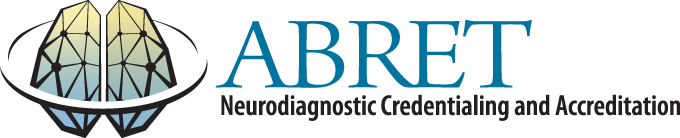 Clinical Instructor/PreceptorARC Documentation Form
Name:						           Credential No.  		                 Exp. Date:  			Which credential are you applying these ARCs toward? 

		R. EEG T.	          R. EP T.		     CNIM        Three ARCs will be awarded for every six months of full-time instruction and oversite     (4-5 days/week or a minimum of 96 days over a 6-month period.)Two ARCs will be awarded for every six months of part-time instruction and oversite
     (1-3 days/week or a minimum of 24 days over a 6-month period.)How many months of clinical instruction are you submitting?1-6 months          3 ARC

	7-12 months	    6 ARC
13-18 months      9 ARC

19-24 months      12 ARC

25+ months	    15 ARC	*A maximum of 15 ARCs may be submitted per 5-year recertification cycleI affirm the information provided is true and correct for the technologist named above. Program Director/Manager Name:   					 		

Program Director/Manager Signature:   					                  Date:   		I understand that providing false information on this form may result in suspension or revocation of my certification.Applicant Signature:   					        	            Date:   			   